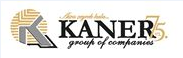 Şirketimiz Dağıtım  Operasyonu  bünyesinde  Dağıtım,Tanzim Teşhir pozisyonu için;En az ortaokul ve lise mezunu olan,Dinamik çalışma ortamına adapte olabilecek,Takım çalışmasına yatkın,D sınıfı sürücü ehliyetine sahip ve aktif olarak araç kullanabilen,Ağır vasıta ehliyeti olması avantaj sayılacaktır,Sicil kaydında herhangi bir sabıkası olmayan,Askerlik görevini tamamlamışAdaylardan başvuru kabul edilmektedir.İlgilenen adayların özgeçmişlerini (RTT 2020) Referansı ile insankaynaklari@kaner.netadresine  19 Ekim 2020 Saat 17:00’a kadar göndermesi  gerekmektedir. 

Sadece belirtilen kriterlere sahip adaylar değerlendirmeye alınacak ve  mülakata çağrılan adaylara geri dönüş yapılacaktır.
Adaylardan gelebilecek sorular mülakat sırasında cevaplanacaktır